Priroda 5r 27.5.PRILAGOĐAVANJE ŽIVIH BIĆA I OPSTANAK VRSTEPOGLEDAJ PREZENTACIJU I SAMOSTALNO NAPIŠI IZ NJE ŠTO SMATRAŠ BITNO i  ZANIMLJIVO (U BILJEŽNICU)-to šalješ meniROK ZA ZADAĆU 29.5.Ponovi pomoću kviza na  https://learningapps.org/watch?v=puyse37ok18RAZMISLI, ODGOVORI, PONOVI.1. Opiši prilagodbe živih bića na slikama.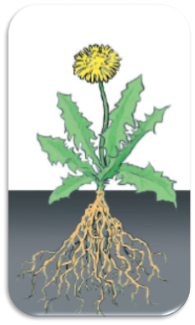 a. maslačak koji živi na suhom staništu
________________________________________________________________________________________________________________________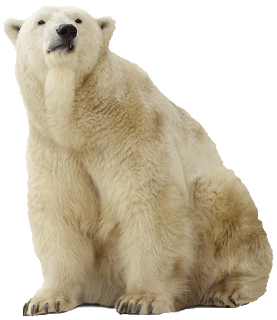         b. sjeverni medvjed________________________________________________________________________________________________________________________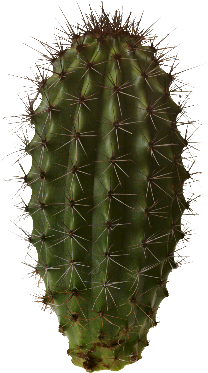   c. kaktus___________________________________________________________________________________________________________________________ 2. Zaokruži koje životinje pripadaju istoj vrsti. 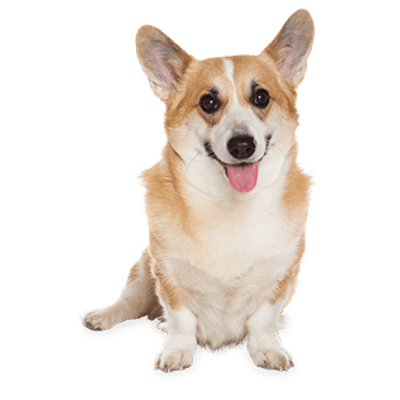 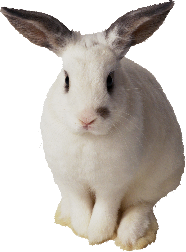 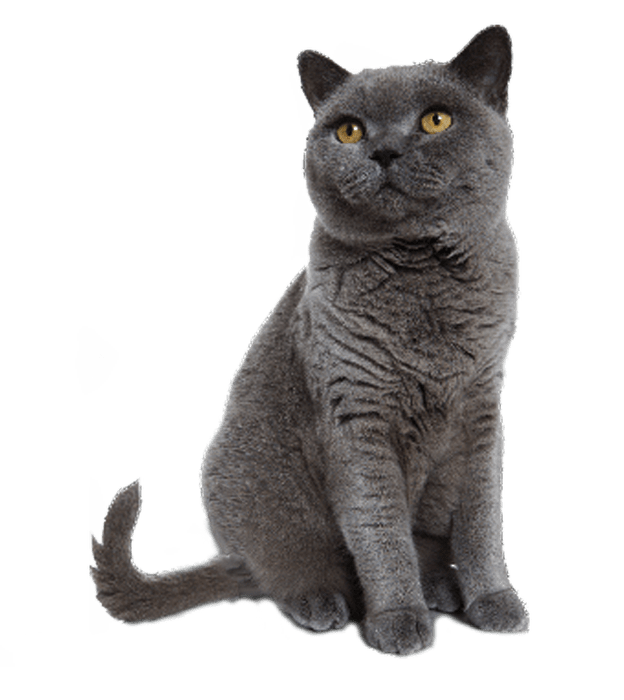 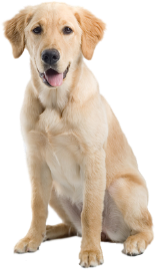 